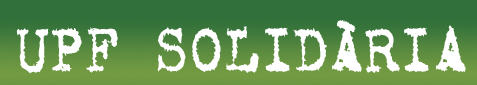 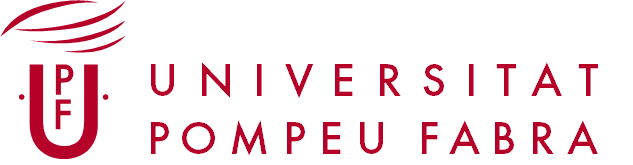  
CONVOCATÒRIA D’AJUTS ECONÒMICS PER A 
PROJECTES D’ACTIVITATS SOLIDÀRIES 2013
RESUM DEL PROJECTETítol del projecte                                                                          Modalitat de subvencióSol·licitant del projecteContrapart (indiqueu el nom)                          Lloc realització del projecte          Data d’inici i final del projecteImport de la subvenció atorgada per  justificat en aquest informe DOCUMENTACIÓ QUE S’ADJUNTA: 
   Certificat de l’entitat que ha executat el projecte en què figuri una relació detallada per conceptes dels ingressos i despeses finançades amb l’ajut de la Universitat Pompeu Fabra  Fotografies de l’execució del projecte en CD  Fotografies de l’execució del projecte en un pen-drive  Altra, especifiqueu:ACTIVITATS REALITZADES Activitat (*)
(*) Cal replicar aquest model per cadascuna de les activitats que contempli el projecteACTIVITATS NO REALITZADES Activitat (*)
(*) Cal replicar aquest model per cadascuna de les activitats que contempli el projecteVALORACIÓ GENERAL DEL DESENVOLUPAMENT DEL PROJECTE(màxim 4 fulls)Annex 3MEMÒRIA FINAL
Data de registre
 Espai reservat  pel Registre d’entrada de la UPFAnnex 3MEMÒRIA FINAL
Nom i cognomsNom i cognomsVinculació amb :         Estudiant              PAS                 PDIVinculació amb :         Estudiant              PAS                 PDIDepartament/Servei/AssociacióCorreu electrònicTelèfonTelèfonNombre de membres de  que hi participenNombre de membres de  que hi participenEXECUCIÓ FINAL DEL PRESSUPOST 